ЗАВТРАК(1-4; 5-9 классы)Чай с молокомСалат из моркови и яблокПудинг из творога паровойБатон нарезнойМолоко сгущенное ЗАВТРАК 2Плоды свежие (мандарин)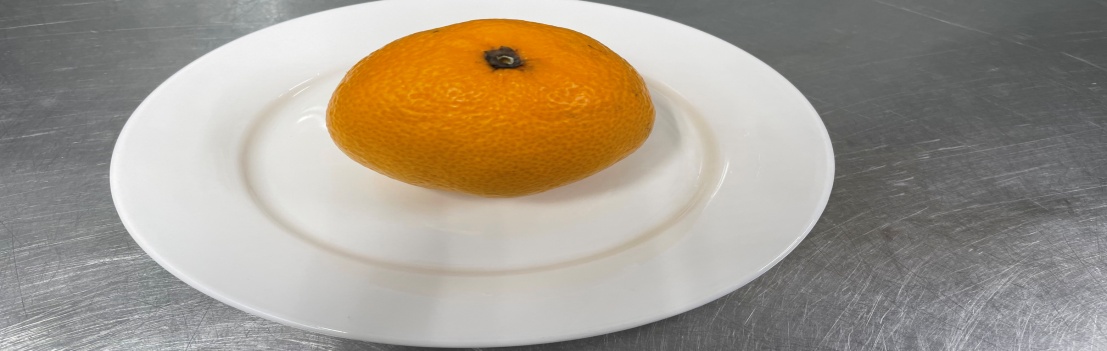 ОБЕД(1-4; 5-9 классы)Салат из цветной капусты с помидорами и зеленьюКисель из ягодКурица в соусе с томатомХлеб пшеничныйПюре из горохаХлеб ржанойСолянка из птицыПОЛДНИК(интернат 7-11 лет; 12-18 лет)Кисель из концентрата плодового ягодногоБулочка домашняяУЖИН(интернат 7-11 лет; 12-18 лет)Салат овощнойХлеб пшеничныйГолубцы с мясом и рисомСоус сметанныйЧай с сахаром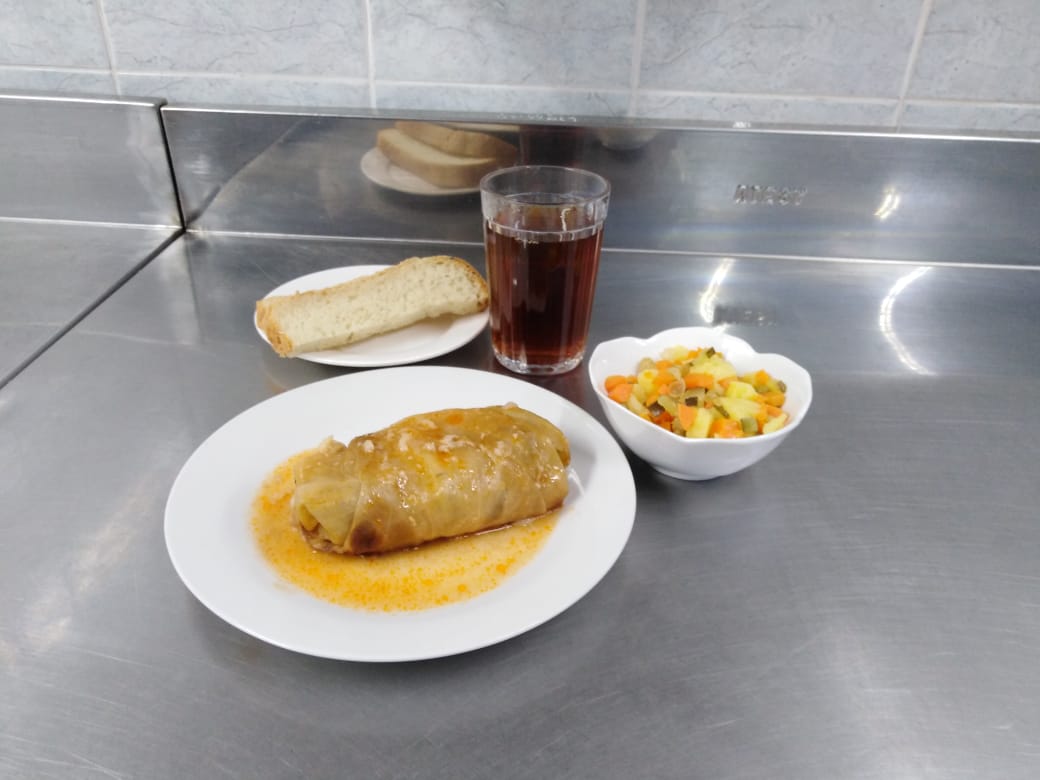 Ужин2Йогурт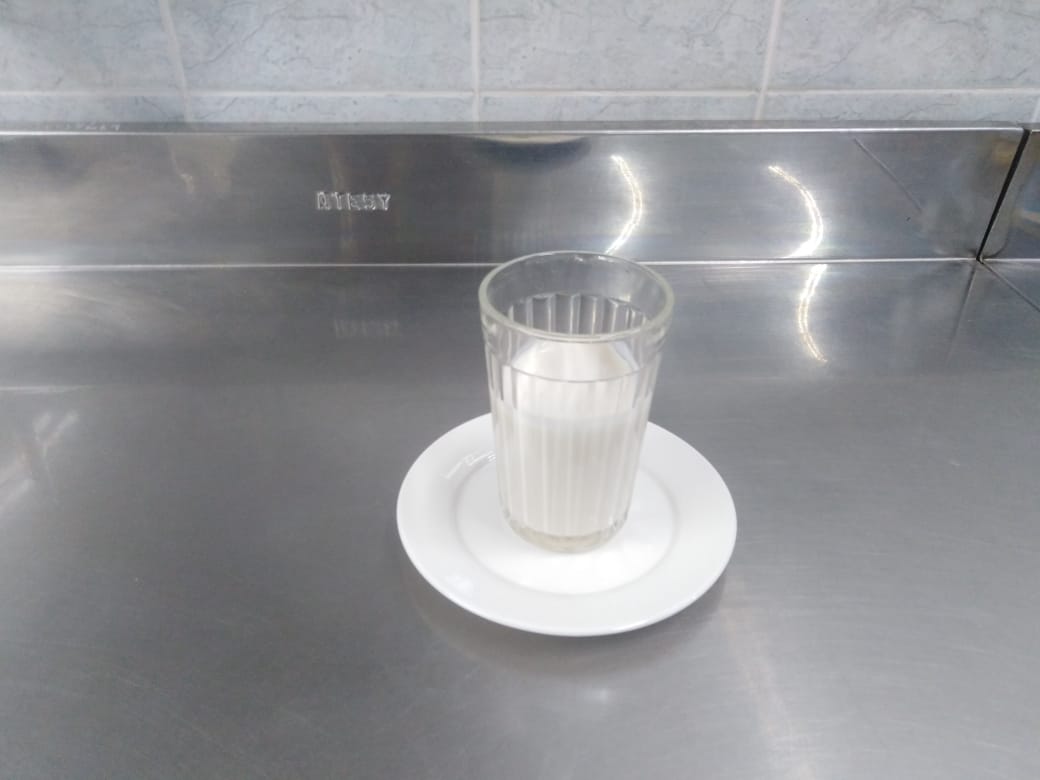 